The Effect of Repetition Learning in Data Analysis Projects	Xiaoyi Yang, PhD, Mathematics Department, College of Arts & Sciences, Principal InvestigatorAbstract:Repetition learning has been considered as an efficient tool to help students to master the knowledge, but it is seldom applied in subjective assignments, like a data analysis project. In practice, we believe that project assignments are less likely to be reviewed after grading, thus it is hard to know whether students have learned their mistakes. Moreover, because of the flexibility of topic/methodology choices, there may exist more than one correct answer/approach, thus students are always encouraged to view the questions from different perspectives even with the same data. In this work, we want to know what if a student gets a second chance to do the same project assignment, can they self-improve the work quality with a group reflection activity? We’d like to quantitatively measure how the repetition project may affect students’ learning outcomes in different project settings through both their project scores and word choices in the final analysis report.2022-2023 CFE Faculty Development Grant 
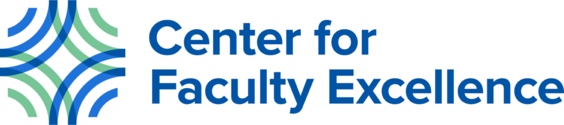 